ST JOSEPH’S UNIVERSITY, BENGALURU -27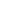 MA (ENGLISH) – I SEMESTER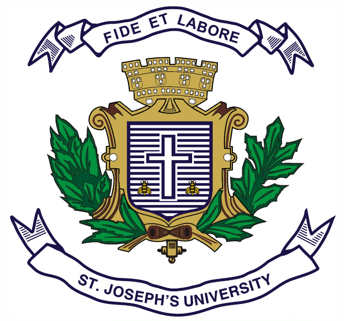 SEMESTER EXAMINATION: OCTOBER 2023(Examination conducted in November /December  2023)EN 7518 – LINGUISTICS I(For current batch students only)Time: 2 Hours								    Max Marks: 50This paper contains 2 printed pages and 4 partsYou are not permitted to use a dictionary.Please stick to the suggested word limit wherever possible.I. Answer ANY ONE of the following questions in 200-250 words: (1x15=15)Hall has this to say about language: “the institution whereby humans communicate and interact with each other (is) by means of habitually used oral-auditory arbitrary symbols.” Analyse this statement. How does your understanding of language differ from Hall’s and why?It has been argued that biological and physiological evolutionary processes have contributed to the origin and development of language. Identify a few of these processes and your understanding of them.II. Answer the following questions in 150-200 words: (2x10=20)Identify the consonant sounds in the lines below and indicate voice, place, and manner of articulation of those sounds:In the town where I was bornLived a man who sailed to seaHere are some examples from Tagalog, a language spoken in the Philippines. Provide the missing forms in the table above.Identify the rule followed to indicate future tense and discuss the word formation process used.III. Answer ANY ONE of the following questions in 5-6 lines: (1x5=5)What are inflectional morphemes? Identify the inflectional morphemes in the following statement:Lena’s dogs are really beautiful. One likes to have rice and is always playing. The other liked to sleep.	Identify which language family Kannada belongs to. Does this language family show influences from other language families present in the Indian subcontinent? Explain. IV. Answer the following question in 150-200 words: (1x10=10)Discuss Structuralism and any two Saussurean dichotomies with examples.basa (“read”)bumasa (“Read!”) babasa (“will read”)tawag (“call”) 	tumawag (“Call!”) tatawag (“will call”) __________ (“write”) sumulat (“Write!”) susulat (“will write”)lakad (“walk”)
__________ (“Walk!”)__________ (“will walk”)lapit (“come here”) __________ (“Come here!”)__________ (“will come here”)